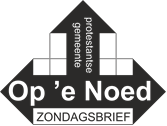 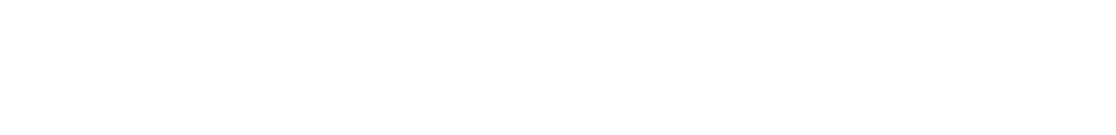 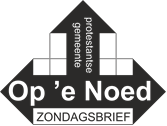 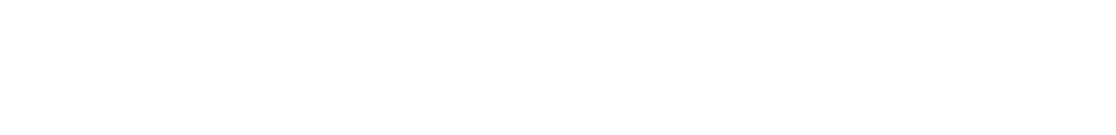 Zieken:Mevrouw Tine Haven (De Oergong 35, 8521 GA St. Nicolaasga) is afgelopen week een aantal dagen in het MCL geweest. Weer kon ze niet worden geopereerd omdat haar bloedwaarden te laag waren en er nog een complicerende factor aan het licht kwam. Ze komt waarschijnlijk dit weekend wel weer thuis. Wij wensen haar veel kracht toe. Een hart onder de riem in de vorm van een kaartje of een gebed zal haar goed doen.Overlijdensbericht:Op 2 april is mevrouw Annie Hoekstra-Holtrop overleden. Annie is 73 jaar geworden. Ze woonde aan De Rijst 67 in Sint Nicolaasga. Annie was opgenomen in het ziekenhuis waar ze een complexe operatie zou ondergaan. Maar voordat ze geopereerd kon worden is ze plotseling overleden. We condoleren haar kinderen Foeke, Age, en Jeroen met dit plotselinge verlies van hun moeder en wensen hen sterkte.  De dankdienst voor haar leven zal zeer waarschijnlijk dinsdagmiddag om half twee plaatsvinden in de kerk van Idskenhuizen. Dit is een besloten bijeenkomst. Kerk-zijn in corona-tijd:Door de ontwikkelingen van het coronavirus, en op advies van de regering en de landelijke protestantse kerk, zullen tot 1 juni alle kerkdiensten geannuleerd worden. U kunt dus niet naar de kerk komen. Daarom komt de kerk naar u. Wij bieden op onze website korte kerkdiensten aan. Zondag zal er weer een opname worden uitgezonden van een meditatie die u kunt bekijken en beluisteren via onze website. De pastores Geertje van der Meer, Gerda Keijzer, Anneke Adema en Jannie van Koten zullen ieder een aantal meditaties voor hun rekening nemen, zolang er geen kerkdiensten zijn. Alex van der Wal zorgt voor de opnames.Ds. Aart Veldhuizen houdt op de woensdagen midweekvieringen in de kerk van Langweer. Deze vieringen worden met beeld en geluid uitgezonden op kerkdienstgemist.nl Verder worden er op NPO 2 en op Omrop Fryslân op zondagmorgen kerkdiensten uitgezonden. Om op de hoogte te blijven van nieuws uit onze kerken kunt u het beste de websites van de kerken in de gaten houden. Maar u kunt natuurlijk ook bellen met de ambtsdragers en de pastores. De pastores van Langweer en Op ‘e Noed kunnen elkaar over en weer vervangen als één van hen drieën door griep thuis moet blijven. Ook pastor Anneke Adema is bereid in te vallen als dat nodig is. Wat kunnen wij doen?In onze gemeente letten mensen goed op elkaar. Er wordt druk gebeld, gemaild en geappt om te horen hoe anderen het maken. Dat is goed! Het betekent dat we niet alleen zijn. Dat moet ook niet, want we moeten hier met elkaar doorheen. De pastores zullen geen huisbezoeken doen, tenzij het noodzakelijk is. U kunt natuurlijk wel met ons bellen, mailen of schrijven. En dat gebeurt ook. Wij vinden dat fijn. Ga daar vooral mee door.  De Stille Week:In de Stille Week willen we – zoals we gewoon zijn – elke dag een viering aanbieden, soms vanuit één van onze eigen kerkgebouwen, soms in samenwerking met Langweer en Ouwsterhaule/Scharsterbrug, vanuit de kerk van Langweer. De kerkdiensten worden dan gehouden in Langweer, omdat de diensten vanuit deze kerk te volgen zijn op kerkdienstgemist.nl. De diensten vanuit Idskenhuizen kunt u vinden op de website van ‘Op ‘e Noed’, klik boven aan op het kopje video's. En dan ziet u direct de uitzendingTijdens de viering van het avondmaal op Witte Donderdag bent u van harte uitgenodigd om thuis met ons mee te vieren door een stukje brood te nemen en een slokje wijn te drinken.      De vieringen en diensten zijn voor de bewoners van Doniahiem ook te bekijken in de grote zaal:	Wij realiseren ons dat er veel ouderen zijn die geen computer, laptop of i-pad hebben en de diensten niet kunnen volgen. Terwijl velen uit die groep betrokken zijn bij het gemeenteleven en de eredienst op zondag. Wij staan open voor alle ideeën en initiatieven om het ook voor deze groep mogelijk te maken de diensten te kunnen volgen.DagLocatieVieringVoorgangersAanvangWaar te vindenMaandag 6/4Dinsdag 7/4Woensdag 8/4IdskenhuizenVespersAnneke AdemaGerda Keijzer19.30 uurKan na die tijd ook beluisterd wordenSite PKN Op’e Noed: Video’sWitte Donderdag 9/4LangweerHeiligAvondmaalWim WarnarGeertje van der MeerGerda Keijzer19.30 uur,of op een tijdstip daarnaKerkdienstgemist.nl (doorklikken naar Langweer)Goede Vrijdag 10/4LangweerWim WarnarAart Veldhuizen19.30 uurOf daarnaKerkdienstgemist.nl (doorklikken naar Langweer)Stille Zaterdag 11/4IdskenhuizenPaaswakeAnneke AdemaGerda Keijzer19.30 uurOf daarnaSite PKN Op’e Noed: Video’sPasen 12/4Langweer Geertje van der MeerAart Veldhuizen Zondag 12 april om 09.30 uurKerkdienstgemist.nl (doorklikken naar Langweer)DagVieringTijdWoensdag óf donderdagVesper15.00 uurVrijdagDienst Witte Donderdag15.00 uurZaterdagStille Zaterdag15.00 uurZondagPaasmorgen15.00 uur